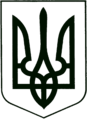 УКРАЇНА
МОГИЛІВ-ПОДІЛЬСЬКА МІСЬКА РАДА
ВІННИЦЬКОЇ ОБЛАСТІВИКОНАВЧИЙ КОМІТЕТ                                                           РІШЕННЯ №306Від 13.09.2022р.                                                             м. Могилів-ПодільськийПро внесення зміндо рішення 14 сесії міської ради 8 скликання від 23.12.2021 року №447«Про затвердження Програми організації суспільно корисних робіт для порушників, на яких судом накладено адміністративне стягнення у вигляді суспільно корисних робіт Могилів-Подільської міської територіальної громадина 2022-2024 роки»          Керуючись ст.ст. 25, 26, 38, 59 Закону України «Про місцеве самоврядування в Україні», у зв’язку із збільшенням потреби на поточний 2022 рік, -виконком міської ради ВИРІШИВ:          1. Внести зміни до рішення 14 сесії міської ради 8 скликання від 23.12.2021 року №447 «Про затвердження Програми організації суспільно корисних робіт для порушників, на яких судом накладено адміністративне стягнення у вигляді суспільно корисних робіт Могилів-Подільської міської територіальної громади на 2022-2024 роки», а саме:          1.1. Пункт 9 розділу І Паспорту «Програми організації суспільно корисних робіт для порушників, на яких судом накладено адміністративне стягнення у вигляді суспільно корисних робіт Могилів-Подільської міської територіальної громади на 2022-2024 роки» викласти у новій редакції: «Загальний обсяг фінансових ресурсів, необхідних для реалізації Програми, всього, у тому числі: 160,7 тис. гривень, з них:- на 2022 рік - 66,9 тис. гривень;- на 2023 рік - 46,9 тис. гривень;- на 2024 рік - 46,9 тис. гривень».          1.2. Пункт 10 розділу І Паспорту «Програми організації суспільно корисних робіт для порушників, на яких судом накладено адміністративне стягнення у вигляді суспільно корисних робіт Могилів-Подільської міськоїтериторіальної громади на 2022-2024 роки» викласти у новій редакції: «Коштів бюджету громади - 160,7 тис. гривень».          2. Контроль за виконанням даного рішення покласти на першого заступника міського голови Безмещука П.О.. Міський голова						Геннадій ГЛУХМАНЮК